Class 4 - Long Term Plan Cycle A - 2022-2023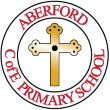 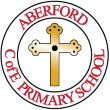 Autumn 1Autumn 2Autumn 2Spring 1Spring 1Spring 2Spring 2Summer 1Summer 1Summer 2Summer 2English Writing Stimulus English Writing Stimulus War HorseThe HighwaymanStreet ChildFigurative language poetryYr5 Poetry ShedStreet ChildFigurative language poetryYr5 Poetry ShedPandoraThe LighthouseFree Verse PoetryYr5 Poetry ShedPandoraThe LighthouseFree Verse PoetryYr5 Poetry ShedThe PianoBalanced ArgumentsEye of the StormFree Verse PoetryYr 6 Poetry ShedThe PianoBalanced ArgumentsEye of the StormFree Verse PoetryYr 6 Poetry ShedTitaniumHarry PotterSwing of ChangeTitaniumHarry PotterSwing of ChangeNowhere EmporiumThe boy at the back of the classPerformance Poetry Yr 5 Poetry ShedNowhere EmporiumThe boy at the back of the classPerformance Poetry Yr 5 Poetry ShedWhole Class ReadingWhole Class ReadingStormbreakerStormbreakerStormbreakerThe ExplorerThe ExplorerThe ExplorerThe ExplorerThe Girl of Ink and StarsThe Girl of Ink and StarsThe Girl of Ink and StarsThe Girl of Ink and StarsEnglish GAPS English GAPS Co-ordination and SubordinationSentence TypesCo-ordination and SubordinationSentence TypesNouns and Noun PhrasesNouns and Noun PhrasesAdverbialsVerbsAdverbialsVerbsVerbs continuedVerbs continuedVerbs continuedRevisionVerbs continuedRevisionApplyingApplyingMathsYr 5- Place value - Addition and subtraction - Place value - Addition and subtraction - Multiplication and division (A)- Fractions (A)- Multiplication and division (A)- Fractions (A)- Multiplication and division (B)- Fractions (B)- Multiplication and division (B)- Fractions (B)- Decimals and percentages- Perimeter and area- Statistics- Decimals and percentages- Perimeter and area- Statistics- Shape- Position and direction- Decimals- Shape- Position and direction- Decimals- Negative numbers- Converting units- Volume- Negative numbers- Converting units- VolumeMathsYr 6- Place value - Addition and subtraction, multiplication and division- Place value - Addition and subtraction, multiplication and division- Fractions (A)- Fractions (B) - Converting units- Fractions (A)- Fractions (B) - Converting units- Ratio- Algebra - Decimals- Ratio- Algebra - Decimals- Fractions, decimals and percentages- Area, perimeter and volume- Statistics- Fractions, decimals and percentages- Area, perimeter and volume- Statistics- Shape- Position and direction- Shape- Position and direction-Consolidation and themed projects-Consolidation and themed projectsScienceScienceLiving Things and theirHabitatsLiving Things and theirHabitatsLiving Things and theirHabitatsLightLightElectricityElectricityAnimals including humansAnimals including humansAnimals including humansAnimals including humansHistoryHistoryWorld War 1 VictoriansLocal HistoryVictoriansLocal HistoryThe Industrial RevolutionThe Industrial RevolutionThe Rise of Hitler and World War 2 and the HolocaustThe Rise of Hitler and World War 2 and the HolocaustAnglo Saxon SettlementAnglo Saxon SettlementAnglo Saxon and Viking ConflictAnglo Saxon and Viking ConflictGeographyGeographyUK Geography: East Anglia, the Midlands, Yorkshire and the HumberNorth AmericaNorth AmericaSouth AmericaSouth AmericaBritish Geographical IssuesBritish Geographical IssuesArtArtDrawing, Painting & Colour Mixing, Watercolour and Charcoal linked to WW1 artObservational Drawings – Still life linked to the VictoriansPaul CezanneChristmas CelebrationChristmas CardsObservational Drawings – Still life linked to the VictoriansPaul CezanneChristmas CelebrationChristmas CardsPainting - PerspectiveThe Grand CanyonPainting - PerspectiveThe Grand CanyonPrinting and Sculpture linked to South America – Brazil – Day of the DeadTextilesThe Eden ProjectJohn DyreEaster CelebrationEaster CardsPrinting and Sculpture linked to South America – Brazil – Day of the DeadTextilesThe Eden ProjectJohn DyreEaster CelebrationEaster CardsFigure Drawing & Portraits, Watercolour, Charcoal and figure drawing linked to WW2 - The BlitzFigure Drawing & Portraits, Watercolour, Charcoal and figure drawing linked to WW2 - The BlitzSculpture Recycling, Upcycling linked to British Geographical IssuesArt work linked to KS2 productionSculpture Recycling, Upcycling linked to British Geographical IssuesArt work linked to KS2 productionDTDTFairgroundsFairgroundsWW2 Plane, Shelters and Gas Mask boxesWW2 Plane, Shelters and Gas Mask boxesFunky FurnishingsFunky FurnishingsGreat British DishesGreat British DishesRERE5:1 Why are some journeys and places special? 5:3 Should we forgive others?UC 2B.3 People of God How can following God bring freedom and justice?UC 2B.3 People of God How can following God bring freedom and justice?UC 2B.2 Creation & fall Creation & Science: Conflicting or ComplementaryUC 2B.2 Creation & fall Creation & Science: Conflicting or Complementary5:4 What do Christians believe about the old and new covenants?5:4 What do Christians believe about the old and new covenants?5:2 What values are shown in codes for living?5:2 What values are shown in codes for living?UC 2B.8 Kingdom of God What kind of King is Jesus?UC 2B.8 Kingdom of God What kind of King is Jesus?ComputingComputingCoding  Scratch creating a quiz (History link – WW1)Concept Maps –Purple Mash (Linked to Science classification)Concept Maps –Purple Mash (Linked to Science classification)Spreadsheets Google sheetsLinked with (Geography/art – costing a trip to the Grand canyon) Spreadsheets Google sheetsLinked with (Geography/art – costing a trip to the Grand canyon) Networks Purple MashNetworks Purple MashBlogging Purple Mash(Linked with Science – Animals including humans)Blogging Purple Mash(Linked with Science – Animals including humans)Spreadsheets Google sheets(Summer fair – enterprise – working out profits)  Spreadsheets Google sheets(Summer fair – enterprise – working out profits)  PSHEPSHEBeing in my WorldCelebrating DifferencesCelebrating DifferencesDreams and GoalsDreams and GoalsHealthy meHealthy meRelationshipsRelationshipsChanging meChanging mePEPEBall SkillsDanceDanceGymnasticsGymnasticsSkip SchoolSkip DanceSkip SchoolSkip DanceNet and WallNet and WallAthleticsAthleticsSpanishSpanishClothesClothesClothesMy HomeMy HomeMy HomeMy HomeThe WeatherThe WeatherThe WeatherThe WeatherMusicMusicLiving on a PrayerClassroom Jazz 1Classroom Jazz 1Make you feel my loveMake you feel my loveFresh Prince of Bel AirFresh Prince of Bel AirDancing in the street / Reflect, Rewind, ReplayDancing in the street / Reflect, Rewind, ReplayPerformancePerformance